Решение № 53 от 27.05.2014 г. О внесении изменений в решение Совета депутатов муниципального округа Головинский от 19 декабря 2013 года № 108 «О бюджете муниципального округа Головинский на 2014 год и плановый период 2015 и 2016 годов»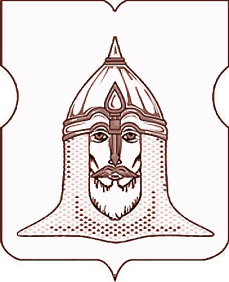 СОВЕТ ДЕПУТАТОВМУНИЦИПАЛЬНОГО ОКРУГА ГОЛОВИНСКИЙРЕШЕНИЕ27.05.2014 года № 53О внесении изменений в решение Совета депутатов муниципального округа Головинский от 19 декабря 2013 года № 108 «О бюджете муниципального округа Головинский на 2014 год и плановый период 2015 и 2016 годов»В соответствии с Бюджетным кодексом Российской Федерации, Уставом муниципального округа Головинский, Положением о бюджетном процессе во внутригородском муниципальном образовании Головинское в городе Москве, утвержденным решением муниципального Собрания от 28 сентября 2010 года № 50, Приказом Минфина России от 01 июля 2013 года № 65н «Об утверждении Указаний о порядке применения бюджетной классификации Российской Федерации», Приказом Департамента финансов города Москвы от 30 декабря 2013 года N 296 "Об утверждении указаний о порядке применения бюджетной классификации расходов и источников финансирования дефицита бюджета города Москвы и перечня главных распорядителей бюджетных средств"Советом депутатов принято решение1. Внести изменения в решение Совета депутатов муниципального округа Головинский от 19 декабря 2013 года № 108 «О бюджете муниципального округа Головинский на 2014 год и плановый период 2015 и 2016 годов»:1.1. В целях повышения эффективности осуществления Советом депутатов муниципального округа Головинский переданных полномочий города Москвы увеличить объем доходов и объем расходов местного бюджета на 2014 год на сумму 720,0 тыс.руб.1.2.  Изложить пункт 1 решения в следующей редакции:«1. Утвердить основные характеристики бюджета муниципального округа Головинский на 2014 год:- общий объем доходов в сумме 59993,9 тыс. руб.,- общий объем расходов в сумме 59993,9  тыс. руб.»1.3. Приложение 1 «Доходы бюджета муниципального округа Головинский на 2014 год и плановый период 2015 и 2016 годов» изложить в редакции согласно приложению 1 к настоящему решению;1.4. Приложение 4 «Ведомственная структура расходов бюджета муниципального округа Головинский на 2014 год и плановый период 2015 - 2016 годов» изложить в редакции согласно приложению 2 к настоящему решению;1.5. Приложение 5 «Расходы бюджета муниципального округа Головинский по разделам, подразделам, целевым статьям и видам расходов бюджетной классификации на 2014 год и плановый период 2015 - 2016 годов» изложить в редакции согласно приложению 3 к настоящему решению. 2. Администрации муниципального округа Головинский опубликовать настоящее решение в бюллетене «Московский муниципальный вестник» и разместить на официальном сайте органов местного самоуправления муниципального округа Головинский www.nashe-golovino.ru.  3. Настоящее решение вступает в силу со дня его принятия. 4. Контроль исполнения настоящего решения возложить на исполняющего обязанности главы муниципального округа Головинский - депутата Архипцову Н.В. и члена бюджетно-финансовой комиссии - депутата Курохтину Н.В. Заместитель ПредседателяСовета депутатов муниципальногоокруга Головинский                                                                                             Н.В. Архипцова